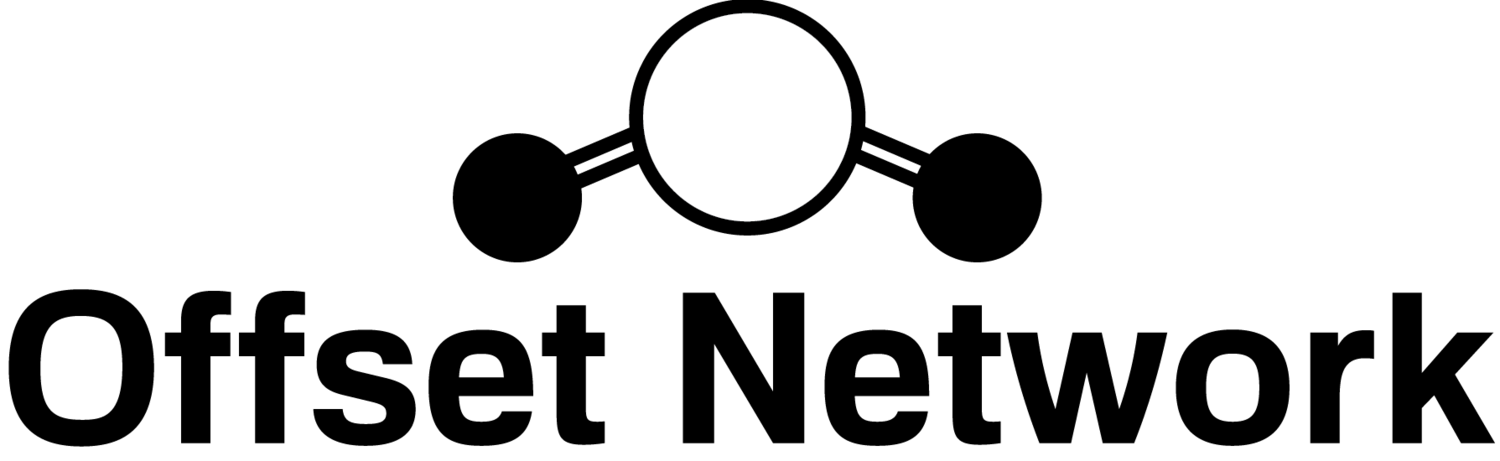 Validation/Verification Report TemplateGeneral InstructionsThis template guides and structures the validation report submitted at the outset of projects, and the verification reports submitted at each round of credit verification. These activities assess a project’s impact and compliance with the Offset Network guidelines and the appropriate protocol to which the offset project was designed. The Validation Checklist v2.0 should be used as a companion document to this template to inform the completion of this template’s fields and the creation of the validation or verification report. In building the validation or verification report, follow the below structure, and answer the questions identified through the Validation Checklist within the corresponding sections in this Template. This template draws from the existing template guidance provided by The Verified Carbon Standard (VCS) Verification Report Template, and The Alberta Government Verification Report Template that were used as best practice guidance in developing this Validation/Verification Report Template.Validation or Verification Report TitleValidation or Verification SummaryProvide a brief summary of the following: (1) a brief description of the project; (2) the purpose, scope, criteria applied, and analysis methods employed through verification; (3) the number of verification findings that require correction; (4) any uncertainties associated with the verification; and lastly, (5) summarize the verification conclusion.(Use this space to input your answer and then delete the description text; ~300 words.)Eligibility Conditions Answer the questions specified within the validation checklist guidance, covering each of the sections: (1) Project Location, (2) Project Commencement, (3) Legal Requirement, and (4) Minimum Time Commitment.(Use this space to report your findings using a narrative format covering the topics identified by the checklist questions; no word limit – provide explanation as necessary)PermanenceAnswer each question within the validation checklist guidance, covering Permanence and the Buffer Pool & Risk.(Use this space to report your findings using a narrative format covering the topics identified by the checklist questions; no word limit – provide explanation as necessary)Additional
Answer each question within the validation checklist guidance, covering Additionality. (Use this space to report your findings using a narrative format covering the topics identified by the checklist questions; no word limit – provide explanation as necessary)Verifiable
Answer each question within the validation checklist guidance, covering Verifiable, Project Monitoring, and Sampling.(Use this space to report your findings using a narrative format covering the topics identified by the checklist questions; no word limit – provide explanation as necessary)Enforceable
Answer each question within the validation checklist guidance, covering Enforceable.(Use this space to report your findings using a narrative format covering the topics identified by the checklist questions; no word limit – provide explanation as necessary)Real
Answer each question within the validation checklist guidance, covering Real.(Use this space to report your findings using a narrative format covering the topics identified by the checklist questions; no word limit – provide explanation as necessary)Co-Benefits Answer each question within the validation checklist guidance, covering co-benefits.(Use this space to report your findings using a narrative format covering the topics identified by the checklist questions; no word limit – provide explanation as necessary)Interview Questions for Project ParticipantsProvide a list of the project participants interviewed and their contact information. Summarize the findings of interviews in the space below and use the appendix area of this template document to provide additional notes, email correspondence, recordings, or transcripts of interviews conducted with these individuals.(Use this space to report your findings using a narrative format; no word limit – provide explanation as necessary)Site VisitAnswer each question within the validation checklist guidance.(Use this space to report your findings using a narrative format; no word limit – provide explanation as necessary)Validation StatementFollowing the Validation Checklist guidance, the Validation Statement should be no more than 1 page (<300words) and include: (1) confirmation of implementation of the project, (2) fulfillment of PAVER requirements, (3) assessment of project maintenance as compared to the project-specific or protocol default management plan, (4) legitimacy of the project impact estimate, (5) timing of project events, and (6) determination of the project’s legitimacy and ability to generate carbon offsets. (Use this space to build the Validation Statement)AppendicesInclude any interview transcripts, notes or email correspondence, as well as any supplemental information relevant to the validation or verification report within separate appendices in this template document.General Verification InformationGeneral Verification InformationProject TitleName of projectReport TitleTitle of this verification reportVersionVersion number of this verification reportClientWho is the report prepared for?Date of IssueWhen was the report sent to the client?Prepared byAcademic institution preparing the reportContactTelephone, email address, website for office, physical address etc.Approved byIdentify the approved peer verifier (via Offsetnetwork.org) who approved the validation or verification report Work carried out byIndividuals who conducted the validation or verificationNumber of verification reports completedHow many validation or verification reports has your institution produced to date?